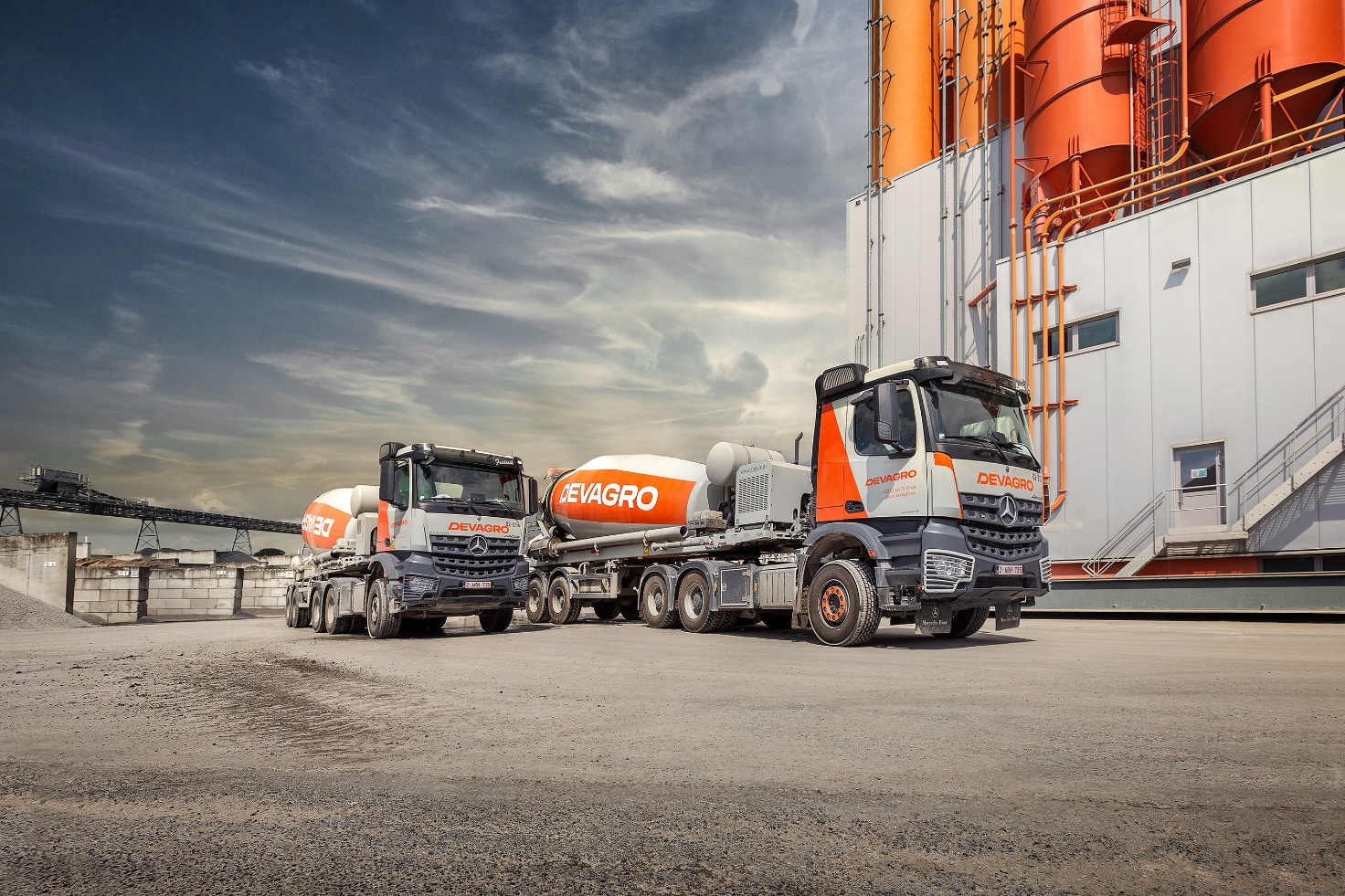 CO2-prestatieladderVoortgangsrapport – Periode Sem. 1 2022Doc. Nummer		3B1Datum			11/12/2022InleidingTweemaal per jaar zal Devagro Group de CO2-emmissies rapporteren in een GHG-rapport. Op basis hiervan zal een voortgangsrapport met de bijhorende doelstellingen geregenereerd worden met dit document als resultaat.Dit document zal aan het brede publiek kenbaar gemaakt worden door middel van publicatie op de website www.devagro.be . De CO2-resultaten zullen ook besproken worden op de Management Review.Organisatorische grensVolgende bedrijven worden opgenomen in de scope van de CO2 Prestatieladder:Devagro TransportDevagro beton & recyclage HarelbekeDevagro beton & recyclage DesselgemDevagro AannemingenDevagro Saneringen
Activiteiten van de organisatieInfraDe afdeling infra van Devagro is verantwoordelijk voor alle infrastructuur en wegenis gerelateerde werken vanuit zowel de publieke als private sector. Deze omvatten o.a.:Plaatsen van rioleringsinfrastructuur;Wegenis en bestratingswerken;Voorbereidende grondwerken en funderingsaanleg;Betonverhardingen en lijnvormige elementen aanleggen met glijbekisting.GrondwerkenAl onze grondwerken gebeuren samen met een erkende bodem-beheerorganisatie, conform alle wettelijke bepalingen. Met GPS-gestuurde graafkranen tot 75 ton, dumpers en mesbulls is geen enkel project te klein. Devagro grondwerken behandelen onder andere:Terreinen bouwrijp maken;Bouwputten selectief ontgraven;Aanbrengen van in situ grondstabilisatie met kalk of andere toeslagstoffen;Grondtaluds aanleggen.AfbraakOp zoek naar een partner voor je sloop? We beschikken over een ervaren team en een ruim, gespecialiseerd machinepark: sloophamers, crushers, knipscharen en high-reachkranen tot 30m hoog. Daarnaast zijn we niet alleen vergund om gebonden en ongebonden asbest te verwijderen, maar zijn we ook aangesloten bij sloopbeheersorganisatie Tracimat. Bij onze afdeling afbraak kan u onder andere terecht voor:Slopen van industriële sites, woningen & gebouwen;Uitbreken van verhardingen, wegenissen & funderingen;Ontmantelwerken;Asbestverwijdering.Beton & RecyclageOnze recyclage afdeling is verantwoordelijk voor het recycleren van bouw- en slooppuin van afbraak en wegeniswerken. Met vaste en mobiele werven en onze verschillende opslagplaatsen dragen we ons steentje bij. Wij zijn gespecialiseerd in milieuvriendelijk werk voor een schonere planeet.In onze moderne betoncentrales in Desselgem en Harelbeke maken we BENOR-gecertificeerd stortklaar beton en gestabiliseerde mengsels. Ons kwalitatief beton en vlekkeloze service zorgt voor een vlotte uitvoering van alle betonwerken. Dankzij het gebruik van gerecycleerde granulaten dragen we bij tot een circulaire economie. SaneringenAls erkend saneringsaannemer uit Harelbeke met een gecertificeerd reinigingscentrum leggen we ons toe op bodemsanering, slibruim en –verwerking, grondverwerking, in situ sanering en brownfields. Dit doen we zowel in Vlaanderen, Wallonië en Brussel.EnergieprestatiesTabel 1. EnergieprestatiesCO2 emissies (tabel)Tabel 2. CO2-emissiesCO2 emissies (grafiek)Figuur 1. Uitstoot per scopeFiguur 2. Uitstoot per locatieEnergiebeleidDevagro stelt efficiënt gebruik en een duurzame productie van energie als één van zijn beleidsvisies en wenst dit te bereiken door:Het inventariseren en continu actualiseren van energiestromen binnen zijn kantoren, magazijnen, werkplaatsen en projecten;Het systematisch evalueren van het energiegebruik;Het systematisch evalueren van de duurzaamheid van zijn energiebevoorrading;Het plannen en realiseren van energiebesparende maatregelen;Het ter beschikking stellen van voldoende mensen, middelen en informatie; Het periodiek beoordelen van het resultaat van de energiebesparende maatregelen en duurzame energiebevoorrading; Interne en externe communicatie van zijn energieprestaties;Projecten en productie te realiseren volgens wetten, regels, codes van goede praktijk, BATNEEC-principes, …Het CO2- & energie-managementsysteem wordt als “tool” beschouwd en niet als “doel” binnen het energiebeleid.Het management vertrouwt erop dat alle betrokkenen zich vanuit zijn of haar functie en taken zich maximaal zullen inzetten om de reductie van het energieverbruik en duurzaamheid van de energiebronnen te optimaliseren.De algemene reductiedoelstellingen tegen 2025 zijn de volgende:5% reductie voor scope 1 t.o.v. basisjaar 2021100 % reductie voor scope 2 t.o.v. basisjaar 2021Energiedoelstellingen 2022-2023Voortgang van de energiedoelstellingen 2022 Sem. 1InitiatievenWaterstofEen groot deel van onze CO2-uitstoot komt nog voort uit onze Scope 1 emissies waarvoor tot op heden moeilijk evenwaardige alternatieven voor zijn. Eén alternatief waar Devagro wel toekomst in ziet is het gebruik van waterstof (H2) als brandstof voor ons rollend materieel. Hierbij gaan we de samenwerking aan met de Vives Hogeschool en Luyckx om langzamerhand een deel van ons machinepark te laten werken op duurzaam opgewekte waterstof.Elektrisch rijdenOok bij Devagro maken we de transitie naar elektrisch rijden door te investeren in laadinfrastructuur, onder de vorm van snelladers en conventionele laadpalen. Omdat we als groep blijven groeien, zal de noodzaak voor elektrisch laden enkel groter worden. Hierbij doen we beroep op onze partner Ceratec, die ons in het verleden al voorzien heeft van 10 laadpalen op onze sites. Verder kunnen we steeds beroep doen op het netwerk ontwikkeld door CEO’s4Climate voor vragen omtrent deze materie.Groene energieDoor de energietransitie, zal de vraag naar elektriciteit enkel komen te stijgen de komende jaren. Om voorbereid te zijn wordt binnen Devagro volop gekeken naar het opwekken van groene energie. Dit is onder de vorm van zonnepanelen of windmolens. Omdat beide opties technologische uitdagingen zijn, doen we hierbij beroep op Storm (windmolen) en diverse installateurs van zonnepanelen.Interne cursussenHet reduceren van de scope 1 emissies blijft een groot actiepunt binnen Devagro. 
Om iedereen bewust te laten worden van hun verbruik en dit zo te reduceren, werken we samen met externe partners zoals Cryus BV- Nxtpro-SOMA (“Het nieuwe draaien”) en Drivolution (“Duurzaam rijden”).CEO’s4ClimateOm de rest van de markt bewust te maken over de inspanningen van Devagro op het vlak van duurzaamheid en mobiliteit, zijn we ook sinds de oprichting lid van CEO’S4Climate. Deze groep bedrijven deelt initiatieven om de CO2-uitstoot van hun producten te laten zakken. Door het aansluiten bij dergelijke groep, versterken we ons netwerk op vlak van duurzaamheid en milieubewustheid.Groen Beton VertGroen Beton Vert (GBV) focust zich op het verminderen van primaire grondstoffen en het reduceren van de CO2-uitstoot van betonproductie. Verder blijven ze inzetten op circulariteit van bouwmaterialen door het hergebruiken van zoveel mogelijk afvalstoffen in nieuw stortbeton. GBV focust zich ook op het hergebruik van gerecycleerd beton in zijn hoogst mogelijke toegevoegde waarde. Devagro is sinds de oprichting van GBV lid van de Raad van Bestuur en is via GBV mee betrokken in de oprichting en het beheer van het Concrete Circularity Center in Veurne.VSORVSOR herenigt alle producenten van recyclage granulaten en aannemers van sloop en ontmantelingswerken. Via dit kanaal wordt kennis gedeeld op vlak van betere slooptechnieken en productie van hoogwaardige recyclagegranulaten. Hierdoor wordt de transitie van het gebruik van primaire grondstoffen naar secundair recyclagemateriaal versneld. Aanvullend heeft VSOR ook enkele sorteerbedrijven als lid, waarmee de gehele keten van sloop tot gerecycleerde granulaten gedekt is. Voorzitter van de raad van bestuur Dino Henderickx is tevens ook de directeur van Devagro Beton & Recyclage. Naast deze functies is Dino Henderickx ook actief lid van de raad van bestuur van Tracimat, een sloopbeheerorganisatie die zich richt op de circulaire economie binnen de bouw.VersieDatumOpm.0111/12/2022StartversieLocatieCO2-bronVerbruikEenheidDesselgemElektriciteit (net) 64.406 kWhDesselgemElektriciteit (PV-panelen) 118.822 kWhDesselgemAardgas 52.416 kWhDesselgemKoelgas/airco bijvullen -   kgHarelbekeKoelgas/airco bijvullen -   kgHarelbekeElektriciteit (net) 99.308 kWhHarelbekeElektriciteit (PV-panelen) 32.150 kWhWagenparkDiesel 405.632 literWagenparkCNG 398 kgWagenparkBenzine 13.363 literWagenparkElektriciteit 8.646 kWhWervenDiesel (gasolie) 501.713 literLocatieCO2-bronConversiefactorConversie eenheidCO2-emissieScopeDesselgemElektriciteit (net)0,205ton/MWh13,20SC2DesselgemElektriciteit (PV-panelen)0ton/MWh0,00SC2DesselgemAardgas0,2142kg/kWh11,23SC1DesselgemKoelgas/airco bijvulling1924kgCO2/kg0,00SC1HarelbekeKoelgas/airco bijvulling1924kgCO2/kg0,00SC1HarelbekeElektriciteit (net)0,205ton/MWh20,36SC2HarelbekeElektriciteit (PV-panelen)0ton/MWh0,00SC2WagenparkDiesel3,19kg/liter1293,97SC1WagenparkCNG3,07kgCO2/kg1,22SC1WagenparkBenzine2,67kg/liter35,68SC1WagenparkElektriciteit0,205ton/MWh1,77SC2WervenDiesel (gasolie)3,19kg/liter1600,46SC1TOTAAL2977,89tonOmschrijving maatregelCategorieBeoogde reductieTimingOnderzoeken haalbaarheid gebruik van waterstof als deels alternatieve brandstof.Scope 1 – modificatie15 %S2 2023Deelnemen aan cursus zuinig & defensief rijden door minstens 10% v/h personeelScope 1 – Reductie1 %S1 2023Haalbaarheidsstudie uitbreiding productie van groene energie op sites Desselgem & HarelbekeScope 2 – ModificatieIn onderzoekS1 2023Onderzoeken haalbaarheid nieuwe windmolen & opstart vergunningScope 2 – modificatie3 %S2 2023Opstellen van online platform ter monitoring van brandstofverbruik in al het rollend materieelScope 1 – Reductie<0,5 %S1 2023Deelnemen aan cursus “Het nieuwe draaien” door min. 2 kraanmachinistenScope 1 – Reductie<0,5 %2022Onderzoek haalbaarheid fiets-leasing werknemersScope 1 – reductie< 0,5 %2022Overschakelen groene stroom site HarelbekeScope 2 – Modificatie0,6%2023Overschakelen groene stroom site DesselgemScope 2 – Modificatie1,1%2023Omschrijving maatregelCategorieBeoogde reductieTiming✓Aansluiten van windmolen op elektriciteitsnetScope 2 - Modificatie5 %S1 2022✓Vervangen van dieselgenerator betoncentrale door aansluiting op elektriciteitsnetScope 1 – Reductie2 %S1 2022✓Opstarten onderzoek naar gebruik alternatieve brandstoffen in rollend materieelScope 1 - ModificatieIn onderzoekS1 2022Monitoring en bewustmaking van elektriciteit stromen op de site.Scope 2 - Reductie< 0,5 %2022✓Behalen van zilver CSC-certificaat voor betonScope 2 – Reductie< 0,5 %2022✓Plaatsen van nieuwe laadpalen op site HarelbekeScope 2 – Reductie< 0,5 %2022